Myndigheten för vård- och omsorgsanalys har:Rekommendationer för en ändamålsenlig planering av morgondagens äldreomsorg Kommunerna och landstingen bör satsa på förebyggande och rehabiliterande åtgärder, både för äldre som har och inte har äldreomsorg.Kommunerna bör erbjuda flera alternativa omsorgsformer, oavsett grad av funktionsnedsättningRegeringen bör säkerställa strukturer för samverkan mellan kommuner och landsting kring morgondagens vård och omsorg för äldre.Regeringen bör tydliggöra var gränsen går för det offentliga åtagandet inom äldreomsorgen.Regeringen bör bidra till att utveckla kunskapen om förebyggande arbete och nya metoder inom äldreomsorgen samt göra den tillgänglig för kommunerna.
Det kan handla om att
- samla, tolka och återkoppla ny och befintlig kunskap om äldreomsorgen
- utveckla kunskapen om åtgärder för att stärka funktionsförmågan hos äldre
- studera former av mellanboenden
- stödja gemensamma verktyg för att beskriva och utvärdera förbättringsåtgärder.(http://www.vardanalys.se/Rapporter/2015/Hemtjanst-vard--och-omsorgsboende-eller-mitt-emellan-Ett-kunskapsunderlag-for-planeringen-av-morgondagens-aldreomsorg/)För att klar framtidens äldreomsorg, av framför allt äldre med flera sjukdomar, bör mellanvårdsformer studeras i Dalarna. Detta för att minska de äldres lidande och undvika onödiga resor till akuten.Kristdemokraterna vill därför att:Landstinget Dalarna och kommunerna studerar former av mellanboende för att se om detta kan vara en modell i Dalarna.2016-02-06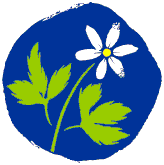 Kristdemokraterna